Términos semejantes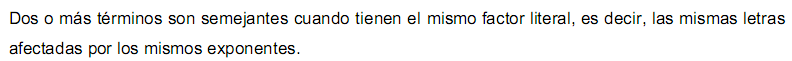 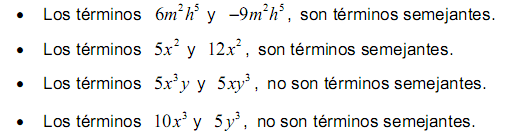 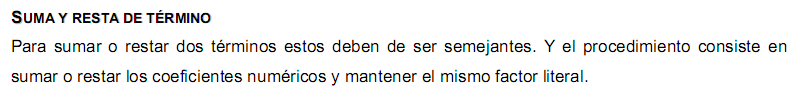 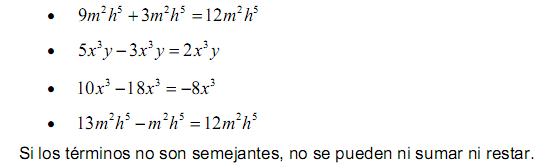 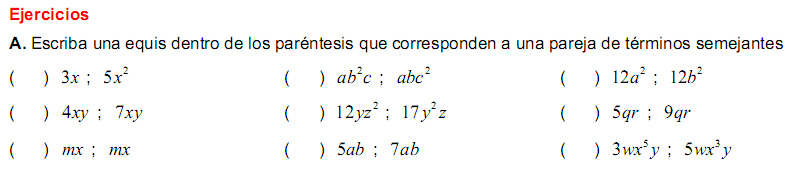 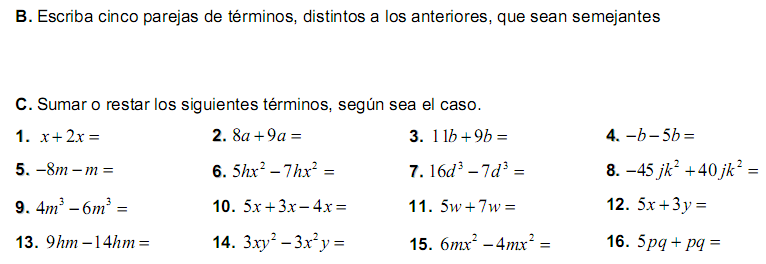 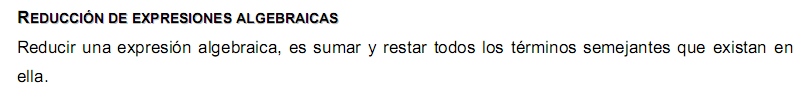 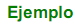 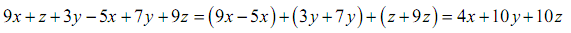 Ejercicio: reduce las siguientes expresiones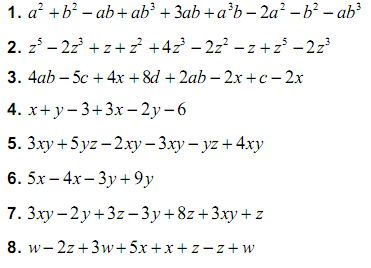 